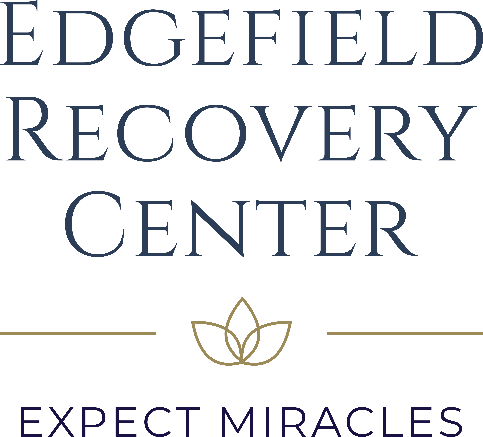 CLIENT MUST ARRIVE WITH DRIVERS LICENSE OR STATE ISSUED ID Please do NOT bring narcotics. Do NOT arrive high or intoxicated!! Arrive with 30-Day's Worth of Current Medications – NO NARCOTICS **ANY RX WILL BE EVALUATED BY THE MEDICAL STAFF UPON ADMISSION** Only 1 suitcase is allowed. Acceptable Clothing Casual attire – bring enough for one week. Include a light jacket/sweatshirt and an umbrella. Men – jeans, casual slacks, golf shirts, sports shirts, t-shirts, pair of tennis shoes. NO muscle shirts. Women – jeans, casual slacks, skirts/dresses of an appropriate length, Bermuda or walking shorts. NO tank tops or spaghetti strap tops. Women must ALWAYS wear a bra. Acceptable Items Please bring two body towels and two face towels. Individuals may bring their own toiletries, but they will be checked for safety upon admission. Shampoo, conditioner, body lotion, deodorant, shaving cream, razors (electric or disposable only), toothpaste, toothbrush, brush/ comb, curling iron, hair dryer, and limited makeup are allowed. Women are expected to provide their own feminine hygiene products. You must bring liquid body wash. NO BAR SOAP is allowed in the facility. Products must NOT contain alcohol. No nail polish or nail polish remover. No aerosol cans of hairspray or deodorant. Cigarettes, chewing tobacco, lighters and disposable vapes are allowed. Products must be UNOPENED and sealed upon arrival. Vapes must be brought in with the receipt (Proof of Purchase)  Please bring as many cartons of cigarettes as you can. Four cartons of cigarettes will last most clients throughout the entire duration of their stay. You can bring cash to make purchases of cigarettes during your stay. We are not able to accept credit cards, debit cards, or cash cards. You can bring your own washing powder or liquid detergentDisposable razors can be brought but will have limited access. ITEMS NOT ALLOWED ON THE UNIT These items will be locked up with your luggage or placed in a safe until the client is discharged Electronics, radios, tablets, games, bars soap, cologne, perfume, body spray, blankets, pillows, snack food, and drinks. All clients sign a formal voluntary admit agreement and cannot just leave.  A 72-hour discharge request must be completed and will be enforced in accordance with LA Revised Statute 28:52.  Use the following addresses if you would like to send items by mail. Please bring postage stamps if you plan to send mail during your stay. If mailing by United States Postal Service: Client Name c/o Edgefield Recovery CenterPO Box 407 Cheneyville, LA  71325 If mailing by FedEx or UPS: Client Name c/o Edgefield Recovery Center10627 Hwy 71S Cheneyville, LA  71325 